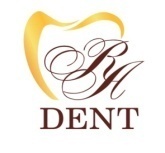 Цифровая зуботехническая лаборатория  «R.A.Dent»Прейскурант на изготовление зуботехнических работ*Для каждой клиники/лаборатории  предусмотрены индивидуальные предложения и скидки.*Индивидуальный абатмент не входит в стоимость цены.*При изготовлении работ из материала «реплика» используется фирменные абатмент и титановое основание.*Аналоги имплантатов входят в стоимость изготовления коронки на имплантатах, с учётом возврата в клинику производителя.*Модели из гипса входят в стоимоть.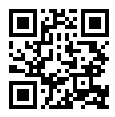 г. Екатеринбург ул. Викулова 33/2
тел. 8(343)271-03-33
E-mail: ra-dent@ra-dent.ru№Наименование услугиНаименование услугиНаименование услугиЦенаЦенаЦенаЦенаЦенаЦенаЦенаЦенаЦенаЦена№Наименование услугиНаименование услугиНаименование услугиОригинальные материалыОригинальные материалыОригинальные материалыОригинальные материалыОригинальные материалыОригинальные материалыОригинальные материалыРеплика Реплика Реплика Временные конструкцииВременные конструкцииВременные конструкцииВременные конструкцииВременные конструкцииВременные конструкцииВременные конструкцииВременные конструкцииВременные конструкцииВременные конструкцииВременные конструкцииВременные конструкцииВременные конструкцииВременные конструкции1.1Изготовление временной коронки РММА CAD/CAM (длительного ношения)Изготовление временной коронки РММА CAD/CAM (длительного ношения)Изготовление временной коронки РММА CAD/CAM (длительного ношения)650Re-Fine Acrylic650Re-Fine Acrylic650Re-Fine Acrylic650Re-Fine Acrylic650Re-Fine Acrylic650Re-Fine Acrylic650Re-Fine Acrylic---1.2Изготовление временной коронки на имплантате РММА CAD/CAM (длительного ношения)Изготовление временной коронки на имплантате РММА CAD/CAM (длительного ношения)Изготовление временной коронки на имплантате РММА CAD/CAM (длительного ношения)3000Re-Fine Acrylicимпланат средней категории (Osstem,Alpha-Bio, MIS)3000Re-Fine Acrylicимпланат средней категории (Osstem,Alpha-Bio, MIS)3000Re-Fine Acrylicимпланат средней категории (Osstem,Alpha-Bio, MIS)4250Re-Fine Acrylicимплантат высшей категории (Straumann, NobelBiocarе, AstraTech)4250Re-Fine Acrylicимплантат высшей категории (Straumann, NobelBiocarе, AstraTech)4250Re-Fine Acrylicимплантат высшей категории (Straumann, NobelBiocarе, AstraTech)4250Re-Fine Acrylicимплантат высшей категории (Straumann, NobelBiocarе, AstraTech)---1.3Диагностическое моделирование WAX-UP за единицуДиагностическое моделирование WAX-UP за единицуДиагностическое моделирование WAX-UP за единицу800 Renfert800 Renfert800 Renfert800 Renfert800 Renfert800 Renfert800 Renfert800 Renfert800 Renfert800 Renfert1.4 Изготовление временной (пластмассовой) коронки Изготовление временной (пластмассовой) коронки Изготовление временной (пластмассовой) коронки450 Re-Fine Acrylic450 Re-Fine Acrylic450 Re-Fine Acrylic450 Re-Fine Acrylic450 Re-Fine Acrylic450 Re-Fine Acrylic450 Re-Fine Acrylic450 Re-Fine Acrylic450 Re-Fine Acrylic450 Re-Fine AcrylicНесъёмное протезированиеНесъёмное протезированиеНесъёмное протезированиеНесъёмное протезированиеНесъёмное протезированиеНесъёмное протезированиеНесъёмное протезированиеНесъёмное протезированиеНесъёмное протезированиеНесъёмное протезированиеНесъёмное протезированиеНесъёмное протезированиеНесъёмное протезированиеНесъёмное протезированиеДисиликат лития (стеклокерамика)Дисиликат лития (стеклокерамика)Дисиликат лития (стеклокерамика)Дисиликат лития (стеклокерамика)Дисиликат лития (стеклокерамика)Дисиликат лития (стеклокерамика)Дисиликат лития (стеклокерамика)Дисиликат лития (стеклокерамика)Дисиликат лития (стеклокерамика)Дисиликат лития (стеклокерамика)Дисиликат лития (стеклокерамика)Дисиликат лития (стеклокерамика)Дисиликат лития (стеклокерамика)Дисиликат лития (стеклокерамика)Наименование услугиНаименование услугиНаименование услугиНаименование услугиДисиликат лития Е-МАХДисиликат лития Е-МАХДисиликат лития Е-МАХДисиликат лития Е-МАХДисиликат лития Е-МАХДисиликат лития Е-МАХДисиликат  литияRosettaДисиликат  литияRosettaДисиликат  литияRosettaДисиликат  литияRosetta2.1Изготовление CAD коронки/ вкладки/ винира, полная анатомия, с окрашиванием и  глазуровкой (фрезерованный)Изготовление CAD коронки/ вкладки/ винира, полная анатомия, с окрашиванием и  глазуровкой (фрезерованный)Изготовление CAD коронки/ вкладки/ винира, полная анатомия, с окрашиванием и  глазуровкой (фрезерованный)6900IPS блок E.maxCAD6900IPS блок E.maxCAD6900IPS блок E.maxCAD6900IPS блок E.maxCAD6900IPS блок E.maxCAD6900IPS блок E.maxCAD6900IPS блок E.maxCAD4300 Блок Rosetta4300 Блок Rosetta4300 Блок Rosetta2.2Изготовление CAD коронки/ вкладки/ винира (с керамической облицовкой)Изготовление CAD коронки/ вкладки/ винира (с керамической облицовкой)Изготовление CAD коронки/ вкладки/ винира (с керамической облицовкой)8750IPS блок E.maxCAD+IPS E.max Ceram(масса керамическая)8750IPS блок E.maxCAD+IPS E.max Ceram(масса керамическая)8750IPS блок E.maxCAD+IPS E.max Ceram(масса керамическая)8750IPS блок E.maxCAD+IPS E.max Ceram(масса керамическая)8750IPS блок E.maxCAD+IPS E.max Ceram(масса керамическая)8750IPS блок E.maxCAD+IPS E.max Ceram(масса керамическая)8750IPS блок E.maxCAD+IPS E.max Ceram(масса керамическая)5500Блок Rosetta+  Noritake5500Блок Rosetta+  Noritake5500Блок Rosetta+  Noritake2.3Изготовление CAD коронки/ вкладки/ винира, редуцированныйИзготовление CAD коронки/ вкладки/ винира, редуцированныйИзготовление CAD коронки/ вкладки/ винира, редуцированный4000 IPS блок E.maxCAD4000 IPS блок E.maxCAD4000 IPS блок E.maxCAD4000 IPS блок E.maxCAD4000 IPS блок E.maxCAD4000 IPS блок E.maxCAD4000 IPS блок E.maxCAD2750 Блок Rosetta2750 Блок Rosetta2750 Блок RosettaМеталлокерамикаМеталлокерамикаМеталлокерамикаМеталлокерамикаМеталлокерамикаМеталлокерамикаМеталлокерамикаМеталлокерамикаМеталлокерамикаМеталлокерамикаМеталлокерамикаМеталлокерамикаМеталлокерамикаМеталлокерамика2.4Изготовление коронки металлокерамической Изготовление коронки металлокерамической Изготовление коронки металлокерамической 1950КХС каркас+облицовка керамикой Noritake1950КХС каркас+облицовка керамикой Noritake1950КХС каркас+облицовка керамикой Noritake1950КХС каркас+облицовка керамикой Noritake1950КХС каркас+облицовка керамикой Noritake1950КХС каркас+облицовка керамикой Noritake1950КХС каркас+облицовка керамикой Noritake1950КХС каркас+облицовка керамикой Noritake1950КХС каркас+облицовка керамикой Noritake1950КХС каркас+облицовка керамикой Noritake2.5Изготовление каркаса Изготовление каркаса Изготовление каркаса 1100КХС1100КХС1100КХС1100КХС1100КХС1100КХС1100КХС1100КХС1100КХС1100КХС2.6Коронка цельнолитая анатомическаяКоронка цельнолитая анатомическаяКоронка цельнолитая анатомическая 1500КХС 1500КХС 1500КХС 1500КХС 1500КХС 1500КХС 1500КХС 1500КХС 1500КХС 1500КХСПротезирование ZrO2Протезирование ZrO2Протезирование ZrO2Протезирование ZrO2Протезирование ZrO2Протезирование ZrO2Протезирование ZrO2Протезирование ZrO2Протезирование ZrO2Протезирование ZrO2Протезирование ZrO2Протезирование ZrO2Протезирование ZrO2Протезирование ZrO23.1Изготовление цельноциркониевой коронки/ вкладки/винира (полная анатомия) с окрашиванием и глазуровкой Изготовление цельноциркониевой коронки/ вкладки/винира (полная анатомия) с окрашиванием и глазуровкой Изготовление цельноциркониевой коронки/ вкладки/винира (полная анатомия) с окрашиванием и глазуровкой 5000Dentsply Sirona/IPS E.max Zir CAD5000Dentsply Sirona/IPS E.max Zir CAD5000Dentsply Sirona/IPS E.max Zir CAD5000Dentsply Sirona/IPS E.max Zir CAD5000Dentsply Sirona/IPS E.max Zir CAD5000Dentsply Sirona/IPS E.max Zir CAD5000Dentsply Sirona/IPS E.max Zir CAD3000Bloomden3000Bloomden3000Bloomden3.2Изготовление цельноциркониевой коронки/ вкладки/винира (полная анатомия), многослойная с окрашиванием и глазуровкойИзготовление цельноциркониевой коронки/ вкладки/винира (полная анатомия), многослойная с окрашиванием и глазуровкойИзготовление цельноциркониевой коронки/ вкладки/винира (полная анатомия), многослойная с окрашиванием и глазуровкой6000Dentsply Sirona/IPS E.max Zir CAD6000Dentsply Sirona/IPS E.max Zir CAD6000Dentsply Sirona/IPS E.max Zir CAD6000Dentsply Sirona/IPS E.max Zir CAD6000Dentsply Sirona/IPS E.max Zir CAD6000Dentsply Sirona/IPS E.max Zir CAD6000Dentsply Sirona/IPS E.max Zir CAD3500Bloomden+  Noritake(керамическая масса)3500Bloomden+  Noritake(керамическая масса)3500Bloomden+  Noritake(керамическая масса)3.3Изготовление циркониевой коронки/ вкладки/ винира (с керамической облицовкой)Изготовление циркониевой коронки/ вкладки/ винира (с керамической облицовкой)Изготовление циркониевой коронки/ вкладки/ винира (с керамической облицовкой)6500Dentsply Sirona/IPSE.max Zir CAD+ IPSE.maxCeram(масса керамическая)6500Dentsply Sirona/IPSE.max Zir CAD+ IPSE.maxCeram(масса керамическая)6500Dentsply Sirona/IPSE.max Zir CAD+ IPSE.maxCeram(масса керамическая)6500Dentsply Sirona/IPSE.max Zir CAD+ IPSE.maxCeram(масса керамическая)6500Dentsply Sirona/IPSE.max Zir CAD+ IPSE.maxCeram(масса керамическая)6500Dentsply Sirona/IPSE.max Zir CAD+ IPSE.maxCeram(масса керамическая)6500Dentsply Sirona/IPSE.max Zir CAD+ IPSE.maxCeram(масса керамическая)4100Bloomden+  Noritake(керамическая масса)4100Bloomden+  Noritake(керамическая масса)4100Bloomden+  Noritake(керамическая масса)3.4Изготовление цельноциркониевой коронки/ вкладки/винира (полная анатомия), многослойная (с керамической облицовкой)Изготовление цельноциркониевой коронки/ вкладки/винира (полная анатомия), многослойная (с керамической облицовкой)Изготовление цельноциркониевой коронки/ вкладки/винира (полная анатомия), многослойная (с керамической облицовкой)7500Dentsply Sirona/IPS E.max Zir CAD7500Dentsply Sirona/IPS E.max Zir CAD7500Dentsply Sirona/IPS E.max Zir CAD7500Dentsply Sirona/IPS E.max Zir CAD7500Dentsply Sirona/IPS E.max Zir CAD7500Dentsply Sirona/IPS E.max Zir CAD7500Dentsply Sirona/IPS E.max Zir CAD4000Bloomden+  Noritake(керамическая масса)4000Bloomden+  Noritake(керамическая масса)4000Bloomden+  Noritake(керамическая масса)3.3Изготовление циркониевой штифтовкладкиИзготовление циркониевой штифтовкладкиИзготовление циркониевой штифтовкладки4400Dentsply Sirona/IPS E.max Zir CAD4400Dentsply Sirona/IPS E.max Zir CAD4400Dentsply Sirona/IPS E.max Zir CAD4400Dentsply Sirona/IPS E.max Zir CAD4400Dentsply Sirona/IPS E.max Zir CAD4400Dentsply Sirona/IPS E.max Zir CAD4400Dentsply Sirona/IPS E.max Zir CAD3300Bloomden3300Bloomden3300Bloomden3.4Изготовление циркониевой коронки/ вкладки/винира, редуцированныйИзготовление циркониевой коронки/ вкладки/винира, редуцированныйИзготовление циркониевой коронки/ вкладки/винира, редуцированный6050Dentsply Sirona/IPS E.max Zir CAD6050Dentsply Sirona/IPS E.max Zir CAD6050Dentsply Sirona/IPS E.max Zir CAD6050Dentsply Sirona/IPS E.max Zir CAD6050Dentsply Sirona/IPS E.max Zir CAD6050Dentsply Sirona/IPS E.max Zir CAD6050Dentsply Sirona/IPS E.max Zir CAD2500Bloomden2500Bloomden2500BloomdenПротезирование на имплантатахПротезирование на имплантатахПротезирование на имплантатахПротезирование на имплантатахПротезирование на имплантатахПротезирование на имплантатахПротезирование на имплантатахПротезирование на имплантатахПротезирование на имплантатахПротезирование на имплантатахПротезирование на имплантатахПротезирование на имплантатахПротезирование на имплантатахПротезирование на имплантатахИндивидуальные абатментыИндивидуальные абатментыИндивидуальные абатментыИндивидуальные абатментыИндивидуальные абатментыИндивидуальные абатментыИндивидуальные абатментыИндивидуальные абатментыИндивидуальные абатментыИндивидуальные абатментыИндивидуальные абатментыИндивидуальные абатментыИндивидуальные абатментыИндивидуальные абатментыДля имплантатов высшей категорииДля имплантатов высшей категорииДля имплантатов высшей категорииДля имплантатов высшей категорииДля имплантатов средней категорииДля имплантатов средней категорииДля имплантатов средней категорииДля имплантатов средней категорииДля имплантатов средней категорииДля имплантатов средней категорииДля имплантатов средней категорииДля имплантатов средней категорииДля имплантатов средней категорииДля имплантатов средней категорииОригиналОригиналОригиналРепликаОригиналОригиналОригиналОригиналРепликаРепликаРепликаРепликаРепликаРеплика4.14.18050Dentsply Sirona/IPSE.max Zir CAD6500 Bloomden4.24.27475 Dentsply Sirona/IPSE.max Zir CAD7475 Dentsply Sirona/IPSE.max Zir CAD7475 Dentsply Sirona/IPSE.max Zir CAD6000 Bloomden6000 Bloomden6000 Bloomden6000 Bloomden6000 BloomdenСтандартные абатментыСтандартные абатментыСтандартные абатментыСтандартные абатментыСтандартные абатментыСтандартные абатментыСтандартные абатментыСтандартные абатментыСтандартные абатментыСтандартные абатментыСтандартные абатментыСтандартные абатментыСтандартные абатментыСтандартные абатментыДля имплантатов высшей  категорииДля имплантатов высшей  категорииДля имплантатов высшей  категорииДля имплантатов высшей  категорииДля имплантатов средней категорииДля имплантатов средней категорииДля имплантатов средней категорииДля имплантатов средней категорииДля имплантатов средней категорииДля имплантатов средней категорииДля имплантатов средней категорииДля имплантатов средней категорииДля имплантатов средней категорииДля имплантатов средней категории4.33000 3000 3000 4.42000  2000  2000  2000  2000  2000  2000  2000  2000  Коронки на имплантатыКоронки на имплантатыКоронки на имплантатыКоронки на имплантатыКоронки на имплантатыКоронки на имплантатыКоронки на имплантатыКоронки на имплантатыКоронки на имплантатыКоронки на имплантатыКоронки на имплантатыКоронки на имплантатыКоронки на имплантатыКоронки на имплантаты4.5Изготовление цельноциркониевой коронки на имплантате среднейкатегории(Osstem,Alpha-Bio, MIS) полная анатомия, в стоимость входит: индивидуальная ложка, модели, окрашивание и глазуровкаИзготовление цельноциркониевой коронки на имплантате среднейкатегории(Osstem,Alpha-Bio, MIS) полная анатомия, в стоимость входит: индивидуальная ложка, модели, окрашивание и глазуровкаИзготовление цельноциркониевой коронки на имплантате среднейкатегории(Osstem,Alpha-Bio, MIS) полная анатомия, в стоимость входит: индивидуальная ложка, модели, окрашивание и глазуровка8050 Dentsply Sirona/IPS E.max Zir CAD8050 Dentsply Sirona/IPS E.max Zir CAD8050 Dentsply Sirona/IPS E.max Zir CAD8050 Dentsply Sirona/IPS E.max Zir CAD8050 Dentsply Sirona/IPS E.max Zir CAD8050 Dentsply Sirona/IPS E.max Zir CAD8050 Dentsply Sirona/IPS E.max Zir CAD8050 Dentsply Sirona/IPS E.max Zir CAD8050 Dentsply Sirona/IPS E.max Zir CAD7475 Bloomden4.6Изготовление циркониевой коронки на имплантате средней категории(Osstem,Alpha-Bio, MIS) с керамической облицовкой, в стоимость входит: индивидуальная ложка, модели.Изготовление циркониевой коронки на имплантате средней категории(Osstem,Alpha-Bio, MIS) с керамической облицовкой, в стоимость входит: индивидуальная ложка, модели.Изготовление циркониевой коронки на имплантате средней категории(Osstem,Alpha-Bio, MIS) с керамической облицовкой, в стоимость входит: индивидуальная ложка, модели.8250 Dentsply Sirona/IPS E.max Zir CAD+ IPSE.maxCeram(масса керамическая)8250 Dentsply Sirona/IPS E.max Zir CAD+ IPSE.maxCeram(масса керамическая)8250 Dentsply Sirona/IPS E.max Zir CAD+ IPSE.maxCeram(масса керамическая)8250 Dentsply Sirona/IPS E.max Zir CAD+ IPSE.maxCeram(масса керамическая)8250 Dentsply Sirona/IPS E.max Zir CAD+ IPSE.maxCeram(масса керамическая)8250 Dentsply Sirona/IPS E.max Zir CAD+ IPSE.maxCeram(масса керамическая)8250 Dentsply Sirona/IPS E.max Zir CAD+ IPSE.maxCeram(масса керамическая)8250 Dentsply Sirona/IPS E.max Zir CAD+ IPSE.maxCeram(масса керамическая)8250 Dentsply Sirona/IPS E.max Zir CAD+ IPSE.maxCeram(масса керамическая)8050 Bloomden+  YamakinYamamoto(керамическая масса)4.7Изготовление коронки CAD на имплантате средней категории(Osstem,Alpha-Bio, MIS)полная анатомия, в стоимость входит: индивидуальная ложка, модели, окрашивание и глазуровкаИзготовление коронки CAD на имплантате средней категории(Osstem,Alpha-Bio, MIS)полная анатомия, в стоимость входит: индивидуальная ложка, модели, окрашивание и глазуровкаИзготовление коронки CAD на имплантате средней категории(Osstem,Alpha-Bio, MIS)полная анатомия, в стоимость входит: индивидуальная ложка, модели, окрашивание и глазуровка9800 IPS блок E.maxCAD9800 IPS блок E.maxCAD9800 IPS блок E.maxCAD9800 IPS блок E.maxCAD9800 IPS блок E.maxCAD9800 IPS блок E.maxCAD9800 IPS блок E.maxCAD9800 IPS блок E.maxCAD9800 IPS блок E.maxCAD8303 Блок Rosetta4.8Изготовление коронки CAD на имплантате средней категории(Osstem,Alpha-Bio, MIS) с керамической облицовкой, в стоимость входит: индивидуальная ложка, моделиИзготовление коронки CAD на имплантате средней категории(Osstem,Alpha-Bio, MIS) с керамической облицовкой, в стоимость входит: индивидуальная ложка, моделиИзготовление коронки CAD на имплантате средней категории(Osstem,Alpha-Bio, MIS) с керамической облицовкой, в стоимость входит: индивидуальная ложка, модели10300 IPS блок E.maxCAD+IPSE.maxCeram(масса керамическая)10300 IPS блок E.maxCAD+IPSE.maxCeram(масса керамическая)10300 IPS блок E.maxCAD+IPSE.maxCeram(масса керамическая)10300 IPS блок E.maxCAD+IPSE.maxCeram(масса керамическая)10300 IPS блок E.maxCAD+IPSE.maxCeram(масса керамическая)10300 IPS блок E.maxCAD+IPSE.maxCeram(масса керамическая)10300 IPS блок E.maxCAD+IPSE.maxCeram(масса керамическая)10300 IPS блок E.maxCAD+IPSE.maxCeram(масса керамическая)10300 IPS блок E.maxCAD+IPSE.maxCeram(масса керамическая)8797 Блок Rosetta4.9Изготовление цельноциркониевой коронки на имплантате высшей категории (Straumann, NobelBiocarе, AstraTech)полная анатомия, в стоимость входит:индивидуальная ложка, модели, окрашивание и глазуровкаИзготовление цельноциркониевой коронки на имплантате высшей категории (Straumann, NobelBiocarе, AstraTech)полная анатомия, в стоимость входит:индивидуальная ложка, модели, окрашивание и глазуровкаИзготовление цельноциркониевой коронки на имплантате высшей категории (Straumann, NobelBiocarе, AstraTech)полная анатомия, в стоимость входит:индивидуальная ложка, модели, окрашивание и глазуровка8625 Dentsply Sirona/IPSE.maxZir CAD8625 Dentsply Sirona/IPSE.maxZir CAD8625 Dentsply Sirona/IPSE.maxZir CAD8625 Dentsply Sirona/IPSE.maxZir CAD8625 Dentsply Sirona/IPSE.maxZir CAD8625 Dentsply Sirona/IPSE.maxZir CAD8625 Dentsply Sirona/IPSE.maxZir CAD8625 Dentsply Sirona/IPSE.maxZir CAD8625 Dentsply Sirona/IPSE.maxZir CAD7762 Bloomden4.7Изготовление циркониевой коронки на имплантате высшей категории (Straumann,NobelBiocarе, AstraTech) с керамической облицовкой, в стоимость входит: индивидуальная ложка, модели.Изготовление циркониевой коронки на имплантате высшей категории (Straumann,NobelBiocarе, AstraTech) с керамической облицовкой, в стоимость входит: индивидуальная ложка, модели.Изготовление циркониевой коронки на имплантате высшей категории (Straumann,NobelBiocarе, AstraTech) с керамической облицовкой, в стоимость входит: индивидуальная ложка, модели.9315 DentsplySirona/IPSE.maxZirCAD+ IPSE.maxCeram(масса керамическая)9315 DentsplySirona/IPSE.maxZirCAD+ IPSE.maxCeram(масса керамическая)9315 DentsplySirona/IPSE.maxZirCAD+ IPSE.maxCeram(масса керамическая)9315 DentsplySirona/IPSE.maxZirCAD+ IPSE.maxCeram(масса керамическая)9315 DentsplySirona/IPSE.maxZirCAD+ IPSE.maxCeram(масса керамическая)9315 DentsplySirona/IPSE.maxZirCAD+ IPSE.maxCeram(масса керамическая)9315 DentsplySirona/IPSE.maxZirCAD+ IPSE.maxCeram(масса керамическая)9315 DentsplySirona/IPSE.maxZirCAD+ IPSE.maxCeram(масса керамическая)9315 DentsplySirona/IPSE.maxZirCAD+ IPSE.maxCeram(масса керамическая)8337 Bloomden+  YamakinYamamoto(керамическая масса)4.8Изготовление коронки CAD на имплантате высшей категории (Straumann, NobelBiocarе, AstraTech)полная анатомия, в стоимость входит: индивидуальная ложка, модели, окрашивание и глазуровкаИзготовление коронки CAD на имплантате высшей категории (Straumann, NobelBiocarе, AstraTech)полная анатомия, в стоимость входит: индивидуальная ложка, модели, окрашивание и глазуровкаИзготовление коронки CAD на имплантате высшей категории (Straumann, NobelBiocarе, AstraTech)полная анатомия, в стоимость входит: индивидуальная ложка, модели, окрашивание и глазуровка11000IPSблокE.maxCAD11000IPSблокE.maxCAD11000IPSблокE.maxCAD11000IPSблокE.maxCAD11000IPSблокE.maxCAD11000IPSблокE.maxCAD11000IPSблокE.maxCAD11000IPSблокE.maxCAD11000IPSблокE.maxCAD8912Блок Rosetta4.9Изготовление коронки CAD на имплантате высшей категории (Straumann,NobelBiocarе, AstraTech)с керамической облицовкой, в стоимость входит: индивидуальная ложка, модели.Изготовление коронки CAD на имплантате высшей категории (Straumann,NobelBiocarе, AstraTech)с керамической облицовкой, в стоимость входит: индивидуальная ложка, модели.Изготовление коронки CAD на имплантате высшей категории (Straumann,NobelBiocarе, AstraTech)с керамической облицовкой, в стоимость входит: индивидуальная ложка, модели.11300IPSблокE.maxCAD+IPSE.maxCeram(масса керамическая)11300IPSблокE.maxCAD+IPSE.maxCeram(масса керамическая)11300IPSблокE.maxCAD+IPSE.maxCeram(масса керамическая)11300IPSблокE.maxCAD+IPSE.maxCeram(масса керамическая)11300IPSблокE.maxCAD+IPSE.maxCeram(масса керамическая)11300IPSблокE.maxCAD+IPSE.maxCeram(масса керамическая)11300IPSблокE.maxCAD+IPSE.maxCeram(масса керамическая)11300IPSблокE.maxCAD+IPSE.maxCeram(масса керамическая)11300IPSблокE.maxCAD+IPSE.maxCeram(масса керамическая)9177 Блок Rosetta4.10Изготовление конструкции на винтовой фиксации all-on-4Изготовление конструкции на винтовой фиксации all-on-4Изготовление конструкции на винтовой фиксации all-on-4162.250162.250162.250162.250162.250162.250162.250162.250162.250162.2504.11Изготовление конструкции на винтовой фиксации all-on-6Изготовление конструкции на винтовой фиксации all-on-6Изготовление конструкции на винтовой фиксации all-on-6175.850175.850175.850175.850175.850175.850175.850175.850175.850175.850ФРЕЗЕРОВАНИЕ  CAD/CAM ПО STL-ФАЙЛАМ ЗАКАЗЧИКАФРЕЗЕРОВАНИЕ  CAD/CAM ПО STL-ФАЙЛАМ ЗАКАЗЧИКАФРЕЗЕРОВАНИЕ  CAD/CAM ПО STL-ФАЙЛАМ ЗАКАЗЧИКАФРЕЗЕРОВАНИЕ  CAD/CAM ПО STL-ФАЙЛАМ ЗАКАЗЧИКАФРЕЗЕРОВАНИЕ  CAD/CAM ПО STL-ФАЙЛАМ ЗАКАЗЧИКАФРЕЗЕРОВАНИЕ  CAD/CAM ПО STL-ФАЙЛАМ ЗАКАЗЧИКАФРЕЗЕРОВАНИЕ  CAD/CAM ПО STL-ФАЙЛАМ ЗАКАЗЧИКАФРЕЗЕРОВАНИЕ  CAD/CAM ПО STL-ФАЙЛАМ ЗАКАЗЧИКАФРЕЗЕРОВАНИЕ  CAD/CAM ПО STL-ФАЙЛАМ ЗАКАЗЧИКАФРЕЗЕРОВАНИЕ  CAD/CAM ПО STL-ФАЙЛАМ ЗАКАЗЧИКАФРЕЗЕРОВАНИЕ  CAD/CAM ПО STL-ФАЙЛАМ ЗАКАЗЧИКАФРЕЗЕРОВАНИЕ  CAD/CAM ПО STL-ФАЙЛАМ ЗАКАЗЧИКАФРЕЗЕРОВАНИЕ  CAD/CAM ПО STL-ФАЙЛАМ ЗАКАЗЧИКАФРЕЗЕРОВАНИЕ  CAD/CAM ПО STL-ФАЙЛАМ ЗАКАЗЧИКА5.1Фрезерование одной единицы из РММАФрезерование одной единицы из РММАФрезерование одной единицы из РММА6006006006006006006006006006005.2Фрезерование одной единицы из ZrO2 Фрезерование одной единицы из ZrO2 Фрезерование одной единицы из ZrO2 17001700170017001700170017001400140014005.3Фрезерование одной единицы из ZrO2 MLФрезерование одной единицы из ZrO2 MLФрезерование одной единицы из ZrO2 ML19501950195019501950195019501600160016005.4 Фрезерование одной единицы из блокаCAD Фрезерование одной единицы из блокаCAD Фрезерование одной единицы из блокаCAD42004200420042004200420042003100310031005.6Фрезерование одной единицы из WAXФрезерование одной единицы из WAXФрезерование одной единицы из WAX400400400400400400400400400400Съёмные протезированиеСъёмные протезированиеСъёмные протезированиеСъёмные протезированиеСъёмные протезированиеСъёмные протезированиеСъёмные протезированиеСъёмные протезированиеСъёмные протезированиеСъёмные протезированиеСъёмные протезированиеСъёмные протезированиеСъёмные протезированиеСъёмные протезированиеВ стоимость входит: вспомогательная модель 3 класс, мастер модель 4 класс, ложка индивидуальная, шаблон восковой, базис, зубы, кламмераВ стоимость входит: вспомогательная модель 3 класс, мастер модель 4 класс, ложка индивидуальная, шаблон восковой, базис, зубы, кламмераВ стоимость входит: вспомогательная модель 3 класс, мастер модель 4 класс, ложка индивидуальная, шаблон восковой, базис, зубы, кламмераВ стоимость входит: вспомогательная модель 3 класс, мастер модель 4 класс, ложка индивидуальная, шаблон восковой, базис, зубы, кламмераВ стоимость входит: вспомогательная модель 3 класс, мастер модель 4 класс, ложка индивидуальная, шаблон восковой, базис, зубы, кламмераВ стоимость входит: вспомогательная модель 3 класс, мастер модель 4 класс, ложка индивидуальная, шаблон восковой, базис, зубы, кламмераВ стоимость входит: вспомогательная модель 3 класс, мастер модель 4 класс, ложка индивидуальная, шаблон восковой, базис, зубы, кламмераВ стоимость входит: вспомогательная модель 3 класс, мастер модель 4 класс, ложка индивидуальная, шаблон восковой, базис, зубы, кламмераВ стоимость входит: вспомогательная модель 3 класс, мастер модель 4 класс, ложка индивидуальная, шаблон восковой, базис, зубы, кламмераВ стоимость входит: вспомогательная модель 3 класс, мастер модель 4 класс, ложка индивидуальная, шаблон восковой, базис, зубы, кламмераВ стоимость входит: вспомогательная модель 3 класс, мастер модель 4 класс, ложка индивидуальная, шаблон восковой, базис, зубы, кламмераВ стоимость входит: вспомогательная модель 3 класс, мастер модель 4 класс, ложка индивидуальная, шаблон восковой, базис, зубы, кламмераВ стоимость входит: вспомогательная модель 3 класс, мастер модель 4 класс, ложка индивидуальная, шаблон восковой, базис, зубы, кламмераВ стоимость входит: вспомогательная модель 3 класс, мастер модель 4 класс, ложка индивидуальная, шаблон восковой, базис, зубы, кламмера6.1Изготовление косметического протеза (от 1 до 3 зубов)Холодная полимеризацияИзготовление косметического протеза (от 1 до 3 зубов)Холодная полимеризацияИзготовление косметического протеза (от 1 до 3 зубов)Холодная полимеризация1 категория1 категория1 категория1 категория1 категория1 категория1 категория1 категория3000Ivoclar Vivadent3000Ivoclar Vivadent6.1Изготовление косметического протеза (от 1 до 3 зубов)Холодная полимеризацияИзготовление косметического протеза (от 1 до 3 зубов)Холодная полимеризацияИзготовление косметического протеза (от 1 до 3 зубов)Холодная полимеризация2 категория2 категория2 категория2 категория2 категория2 категория2 категория2 категория2550Ivoclar Vivadent2550Ivoclar Vivadent6.1Изготовление косметического протеза (от 1 до 3 зубов)Холодная полимеризацияИзготовление косметического протеза (от 1 до 3 зубов)Холодная полимеризацияИзготовление косметического протеза (от 1 до 3 зубов)Холодная полимеризация3 категория3 категория3 категория3 категория3 категория3 категория3 категория3 категория2180Ivoclar Vivadent2180Ivoclar Vivadent6.2Изготовление частичного съёмного пластиночного протеза (от 4 до 10 зубов)Холодная полимеризацияИзготовление частичного съёмного пластиночного протеза (от 4 до 10 зубов)Холодная полимеризацияИзготовление частичного съёмного пластиночного протеза (от 4 до 10 зубов)Холодная полимеризация1 категория1 категория1 категория1 категория1 категория1 категория1 категория1 категория7300Ivoclar Vivadent7300Ivoclar Vivadent6.2Изготовление частичного съёмного пластиночного протеза (от 4 до 10 зубов)Холодная полимеризацияИзготовление частичного съёмного пластиночного протеза (от 4 до 10 зубов)Холодная полимеризацияИзготовление частичного съёмного пластиночного протеза (от 4 до 10 зубов)Холодная полимеризация2 категория2 категория2 категория2 категория2 категория2 категория2 категория2 категория6950Ivoclar Vivadent6950Ivoclar Vivadent6.2Изготовление частичного съёмного пластиночного протеза (от 4 до 10 зубов)Холодная полимеризацияИзготовление частичного съёмного пластиночного протеза (от 4 до 10 зубов)Холодная полимеризацияИзготовление частичного съёмного пластиночного протеза (от 4 до 10 зубов)Холодная полимеризация3 категория3 категория3 категория3 категория3 категория3 категория3 категория3 категория6000Ivoclar Vivadent6000Ivoclar Vivadent6.3Изготовление полного съёмного пластиночного протеза (от 11 до 14 зубов)Холодная полимеризацияИзготовление полного съёмного пластиночного протеза (от 11 до 14 зубов)Холодная полимеризацияИзготовление полного съёмного пластиночного протеза (от 11 до 14 зубов)Холодная полимеризация1 категория1 категория1 категория1 категория1 категория1 категория1 категория1 категория10800Ivoclar Vivadent10800Ivoclar Vivadent6.3Изготовление полного съёмного пластиночного протеза (от 11 до 14 зубов)Холодная полимеризацияИзготовление полного съёмного пластиночного протеза (от 11 до 14 зубов)Холодная полимеризацияИзготовление полного съёмного пластиночного протеза (от 11 до 14 зубов)Холодная полимеризация2 категория2 категория2 категория2 категория2 категория2 категория2 категория2 категория8220Ivoclar Vivadent8220Ivoclar Vivadent6.3Изготовление полного съёмного пластиночного протеза (от 11 до 14 зубов)Холодная полимеризацияИзготовление полного съёмного пластиночного протеза (от 11 до 14 зубов)Холодная полимеризацияИзготовление полного съёмного пластиночного протеза (от 11 до 14 зубов)Холодная полимеризация3 категория3 категория3 категория3 категория3 категория3 категория3 категория3 категория6800Ivoclar Vivadent6800Ivoclar Vivadent6.4Изготовление съемный протез винтовой фиксации с опорой на имплантатах (временная конструкция) Холодная полимеризация(без комплектующих) *Изготовление съемный протез винтовой фиксации с опорой на имплантатах (временная конструкция) Холодная полимеризация(без комплектующих) *Изготовление съемный протез винтовой фиксации с опорой на имплантатах (временная конструкция) Холодная полимеризация(без комплектующих) *15.150Ivoclar Vivadent15.150Ivoclar Vivadent15.150Ivoclar Vivadent15.150Ivoclar Vivadent15.150Ivoclar Vivadent15.150Ivoclar Vivadent15.150Ivoclar Vivadent15.150Ivoclar Vivadent15.150Ivoclar Vivadent15.150Ivoclar Vivadent6.6Армирование стандартное (сетка)Армирование стандартное (сетка)Армирование стандартное (сетка)13501350135013501350135013501350135013506.7Перебазировка холодная полимеризация Перебазировка холодная полимеризация Перебазировка холодная полимеризация 13501350135013501350135013501350135013506.8Починка протезы, приварка кламмераПочинка протезы, приварка кламмераПочинка протезы, приварка кламмера10001000100010001000100010001000100010006.9 Приварка зуба( 1 ед.)Приварка зуба( 1 ед.)Приварка зуба( 1 ед.)750750750750750750750750750750ДОПОЛНИТЕЛЬНОДОПОЛНИТЕЛЬНОДОПОЛНИТЕЛЬНОДОПОЛНИТЕЛЬНОДОПОЛНИТЕЛЬНОДОПОЛНИТЕЛЬНОДОПОЛНИТЕЛЬНОДОПОЛНИТЕЛЬНОДОПОЛНИТЕЛЬНОДОПОЛНИТЕЛЬНОДОПОЛНИТЕЛЬНОДОПОЛНИТЕЛЬНОДОПОЛНИТЕЛЬНОДОПОЛНИТЕЛЬНО7.1Изготовление индивидуальной ложкиИзготовление индивидуальной ложкиИзготовление индивидуальной ложки8008008008008008008008008008007.2Изготовление шаблона для прикусаИзготовление шаблона для прикусаИзготовление шаблона для прикуса6506506506506506506506506506507.3Чистка, полировка съёмного протезаЧистка, полировка съёмного протезаЧистка, полировка съёмного протеза15001500150015001500150015001500150015007.4Изготовление вспомогательной модели (класс №3)Изготовление вспомогательной модели (класс №3)Изготовление вспомогательной модели (класс №3)2422422422422422422422422422427.5Изготовление вспомогательной модели (класс №4)Изготовление вспомогательной модели (класс №4)Изготовление вспомогательной модели (класс №4)6056056056056056056056056056057.6Облицовка керамической массой каркаса ZrO2, с окрашиванием, повышенной эстетикиОблицовка керамической массой каркаса ZrO2, с окрашиванием, повышенной эстетикиОблицовка керамической массой каркаса ZrO2, с окрашиванием, повышенной эстетики36503650365036503650365036502650265026507.7Облицовка керамической массой каркаса ZrO2 , с окрашиванием, повышенной эстетики на имплантатОблицовка керамической массой каркаса ZrO2 , с окрашиванием, повышенной эстетики на имплантатОблицовка керамической массой каркаса ZrO2 , с окрашиванием, повышенной эстетики на имплантат41504150415041504150415041503150315031507.8Облицовка керамической массой каркаса из КХС, с окрашиванием и глазуровкойОблицовка керамической массой каркаса из КХС, с окрашиванием и глазуровкойОблицовка керамической массой каркаса из КХС, с окрашиванием и глазуровкой26502650265026502650265026502150215021507.9Подрезка моделейПодрезка моделейПодрезка моделей707070707070707070707.10Компьютерное 3D моделирование 1 единицаКомпьютерное 3D моделирование 1 единицаКомпьютерное 3D моделирование 1 единица8008008008008008008008008008007.113D сканирование неразборной модели3D сканирование неразборной модели3D сканирование неразборной модели4004004004004004004004004004007.12Десна из керамической массы с окрашиваниемДесна из керамической массы с окрашиваниемДесна из керамической массы с окрашиванием1200 ед.1200 ед.1200 ед.1200 ед.1200 ед.1200 ед.1200 ед.1200 ед.1200 ед.1200 ед.7.133D сканирование разборной модели до 5 единиц3D сканирование разборной модели до 5 единиц3D сканирование разборной модели до 5 единиц5005005005005005005005005005007.143D сканирование разборной модели от 5 единиц3D сканирование разборной модели от 5 единиц3D сканирование разборной модели от 5 единиц6006006006006006006006006006007.15Десневая маскаДесневая маскаДесневая маска550 ед.550 ед.550 ед.550 ед.550 ед.550 ед.550 ед.550 ед.550 ед.550 ед.7.16Моделировка под ЛКШВ (беззольные штифты и пришеечный воск)Моделировка под ЛКШВ (беззольные штифты и пришеечный воск)Моделировка под ЛКШВ (беззольные штифты и пришеечный воск)9009009009009009009009009009007.17Изготовление разборной моделиИзготовление разборной моделиИзготовление разборной модели8008008008008008008008008008007.18Печать вспомогательной модели на 3Д принтере (менее 10 зубов)Печать вспомогательной модели на 3Д принтере (менее 10 зубов)Печать вспомогательной модели на 3Д принтере (менее 10 зубов)8008008008008008008008008008007.19Печать вспомогательной разборной модели на 3Д принтере (менее 10 зубов)Печать вспомогательной разборной модели на 3Д принтере (менее 10 зубов)Печать вспомогательной разборной модели на 3Д принтере (менее 10 зубов)10001000100010001000100010001000100010007.20Печать вспомогательной модели на 3 D принтере (более 10 зубов)Печать вспомогательной модели на 3 D принтере (более 10 зубов)Печать вспомогательной модели на 3 D принтере (более 10 зубов)14501450145014501450145014501450145014507.21Доставка по ЕкатеринбургуДоставка по ЕкатеринбургуДоставка по ЕкатеринбургуБесплатноБесплатноБесплатноБесплатноБесплатноБесплатноБесплатноБесплатноБесплатноБесплатно